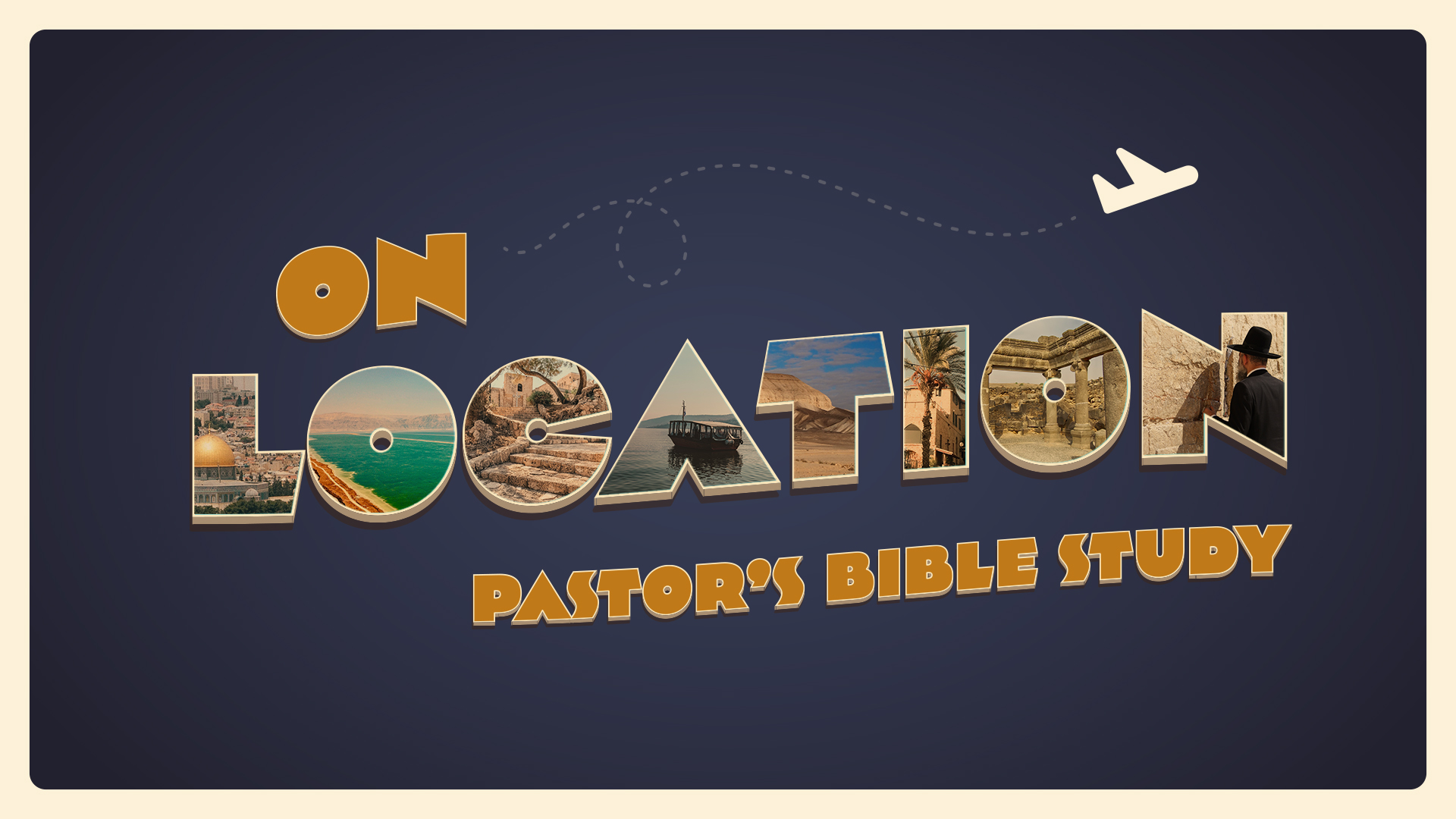 EPISODE 4Genesis 15:13-1413 Then the Lord said to Abram, “Know for certain that your offspring will be sojourners in a land that is not theirs and will be servants there, and they will be afflicted for four hundred years. 14 But I will bring judgment on the nation that they serve, and afterward they shall come out with great possessions.What was the new name God gave to Jacob? (Genesis 32:28)OPTIONAL-- Review the Story of Joseph in Egypt (Genesis 37-45)How did Joseph get to Egypt? (Genesis 37:23-28)What happened to him in the House of Potiphar? (Genesis Chapter 39)What were the dreams that Joseph interpreted for the Pharaoh’s? (Genesis 41:1-7))What did Joseph suggest that Pharaoh do? (Genesis 41:33-36)To what place of prominence did Pharaoh put Joseph? (Genesis 41:40-44)Whom did Joseph marry? (Genesis 41:45)Whom did Jacob send to Egypt to buy grain? (Genesis 42:1-2)What did Joseph reveal to the sons of Israel? (Genesis 45:1-4)What reason did Joseph give for why he had been sold into Egypt? (Genesis 45:7-8)When Pharaoh heard that Joseph’s brothers had come, what did he tell Joseph to do? (Genesis 45:16-20)Genesis 46-50What did Israel do when he and his family arrived at Beer-Sheba? (Genesis 46:1)What did Israel take with him on his journey to Egypt? (Genesis 46:1)What did God say to Israel in verse three? (Genesis 46:3-4)After Jacob blessed Pharaoh, what did Pharaoh ask Jacob? (Genesis 47:8-10)Where did Joseph swear he would bury his father? (Genesis 47:30-31)Who adopted Manasseh and Ephraim as his own sons? (Genesis 48:5-6)When Israel asked Joseph who the boys were that were with him, what was Joseph’s answer? (Genesis 48:8-9)What three things did Israel do to Ephraim and Manasseh? (Genesis 48:9-10)Who did Israel praise for being able to see Ephraim and Manasseh? (Genesis 48:11)How did Jacob bless Ephraim and Manasseh? (Genesis 48:17-20)After Israel told Joseph he was going to die, what did he say God would do for Joseph? (Genesis 48:21)Exodus 1-12The sons of Jacob entered Egypt with Jacob and whom? (Exodus 1:1)How many of Jacob’s descendants entered Egypt? (Exodus 1:5)What happened to Joseph and his brothers? (Exodus 1:6)What happened to the Israelites? (Exodus 1:7)With what was the land of Egypt filled? (Exodus 1:7)Who came to power in Egypt? (Exodus 1:8)What did he not know? (Exodus 1:8)What did the new king fear, according to this verse? (Exodus 1:10)Why were slave masters put over the Israelites? (Exodus 1:11)What did they build? (Exodus 1:11)What were Pithom and Rameses? (Exodus 1:11)How did the oppression affect the Israelites? (Exodus 1:12)How did Moses come to be saved and become Egyptian royalty? (Exodus 2:1-10)What does the name “Moses” mean? (Exodus 2:10)What name did God reveal to Moses from the burning bush? Under what name will God be remembered? (Exodus 3:15)With whom did Moses have a contest in Exodus Chapter 4?What was the purpose of this contest? What did Moses and Aaron ask Pharaoh to do? (Exodus 5:1)Who did Pharaoh not know and what would he not do? (Exodus 5:2)Why did they say the trip to the desert to worship was necessary? (Exodus 5:3)What were the first nine (9) plagues the Lord inflicted upon Egypt? (Exodus 7-10)What was the final plague? Exodus Chapter 12How long were the Israelites in Egypt? (Exodus 12:40)9/21-229/21-22Egypt (Joseph and Moses)Egypt (Joseph and Moses)Genesis 46-50; Exodus 1-12Genesis 46-50; Exodus 1-12